          Yukarıda bilgileri bulunan öğrencinin tez  izleme komitesi üyelerince hazırlamış olduğu raporda belirtilen gerekçeler nedeniyle tez konusuna yönelik değişiklik yapılması hususunda,          Bilgilerinizi ve gereğini arz ederim.                                                                                                                                 Anabilim Dalı Başkanı                                                           	  	            ..../...../.......                                                                                                                                       Adı SOYADI                                                                                                                                                           İMZAEki : Tez İzleme Komitesi Üyelerinin Tez Konusu Değişikliğine İlişkin Raporu (    Sayfa)NOT 1: Bu form, ilgili Anabilim Dalı Başkanlığına eki ile teslim edilerek  Anabilim Dalı Başkanlığından sayı verilerek  Enstitüye                gönderilmelidir.NOT 2: Bu form, bilgisayar ortamında doldurulmalıdır.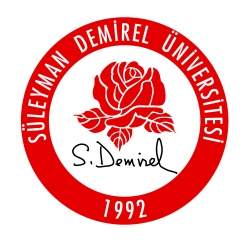 T.C.SÜLEYMAN DEMİREL ÜNİVERSİTESİSOSYAL BİLİMLER ENSTİTÜSÜ…………….. ANABİLİM DALI BAŞKANLIĞITez Konusu Değişikliği  FormuT.C.SÜLEYMAN DEMİREL ÜNİVERSİTESİSOSYAL BİLİMLER ENSTİTÜSÜ…………….. ANABİLİM DALI BAŞKANLIĞITez Konusu Değişikliği  FormuT.C.SÜLEYMAN DEMİREL ÜNİVERSİTESİSOSYAL BİLİMLER ENSTİTÜSÜ…………….. ANABİLİM DALI BAŞKANLIĞITez Konusu Değişikliği  FormuT.C.SÜLEYMAN DEMİREL ÜNİVERSİTESİSOSYAL BİLİMLER ENSTİTÜSÜ…………….. ANABİLİM DALI BAŞKANLIĞITez Konusu Değişikliği  FormuT.C.SÜLEYMAN DEMİREL ÜNİVERSİTESİSOSYAL BİLİMLER ENSTİTÜSÜ…………….. ANABİLİM DALI BAŞKANLIĞITez Konusu Değişikliği  Formu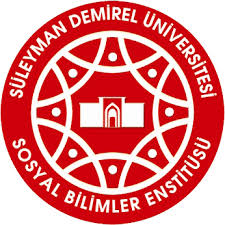 Sayı: 											Tarih:Sayı: 											Tarih:Sayı: 											Tarih:Sayı: 											Tarih:Sayı: 											Tarih:Sayı: 											Tarih:Sayı: 											Tarih:Sayı: 											Tarih:I - ÖĞRENCİ BİLGİLERİ / STUDENT INFORMATIONI - ÖĞRENCİ BİLGİLERİ / STUDENT INFORMATIONI - ÖĞRENCİ BİLGİLERİ / STUDENT INFORMATIONI - ÖĞRENCİ BİLGİLERİ / STUDENT INFORMATIONI - ÖĞRENCİ BİLGİLERİ / STUDENT INFORMATIONI - ÖĞRENCİ BİLGİLERİ / STUDENT INFORMATIONI - ÖĞRENCİ BİLGİLERİ / STUDENT INFORMATIONI - ÖĞRENCİ BİLGİLERİ / STUDENT INFORMATIONI - ÖĞRENCİ BİLGİLERİ / STUDENT INFORMATIONAdı SoyadıAdı SoyadıAdı SoyadıÖğrenci NumarasıÖğrenci NumarasıÖğrenci NumarasıAnabilim Dalı / ProgramıAnabilim Dalı / ProgramıAnabilim Dalı / ProgramıLisansüstü SeviyeLisansüstü SeviyeLisansüstü SeviyeEn Son Verdiği TİK SayısıEn Son Verdiği TİK SayısıEn Son Verdiği TİK SayısıII- TEZ BİLGİLERİ / THESIS INFORMATIONII- TEZ BİLGİLERİ / THESIS INFORMATIONII- TEZ BİLGİLERİ / THESIS INFORMATIONII- TEZ BİLGİLERİ / THESIS INFORMATIONII- TEZ BİLGİLERİ / THESIS INFORMATIONII- TEZ BİLGİLERİ / THESIS INFORMATIONII- TEZ BİLGİLERİ / THESIS INFORMATIONII- TEZ BİLGİLERİ / THESIS INFORMATIONII- TEZ BİLGİLERİ / THESIS INFORMATIONMevcut Tez Konusu 	(Türkçe)Mevcut Tez Konusu 	(Türkçe)Mevcut Tez Konusu 	(Türkçe)Mevcut Tez Konusu 	(İngilizce)Mevcut Tez Konusu 	(İngilizce)Mevcut Tez Konusu 	(İngilizce)Önerilen Konusu 	(Türkçe)Önerilen Konusu 	(Türkçe)Önerilen Konusu 	(Türkçe)Önerilen Konusu 	(İngilizce)Önerilen Konusu 	(İngilizce)Önerilen Konusu 	(İngilizce)III- GEREKÇEIII- GEREKÇEIII- GEREKÇEIII- GEREKÇEIII- GEREKÇEIII- GEREKÇEIII- GEREKÇEIII- GEREKÇEIII- GEREKÇEAd SOYAD/ Name SURNAMEAd SOYAD/ Name SURNAMETarih/DateCep TelefonuCep Telefonuİmza/Signatureİmza/SignatureÖğrenciÖğrenciDanışmanDanışman